Publicado en  el 12/03/2015 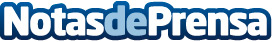 Protegiendo a los internautas con la Navegación Segura de Google Es importante que la protección del usuario avance al mismo ritmo que lo hace Internet para garantizar la seguridad de los internautas. Puede que la tecnología de Navegación Segura no sea tan antigua como Internet - que hoy celebra su 26º aniversario — pero, desde su lanzamiento hace ocho años, esta tecnología sigue adaptándose constantemente para proteger a los usuarios de la red en cualquier lugar del mundo. Datos de contacto:GoogleNota de prensa publicada en: https://www.notasdeprensa.es/protegiendo-a-los-internautas-con-la_1 Categorias: Ciberseguridad http://www.notasdeprensa.es